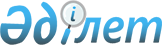 О внесении изменений в решение Казыгуртского районного маслихата от 20 декабря 2012 года № 12/86-V "О районном бюджете на 2013-2015 годы"
					
			Утративший силу
			
			
		
					Решение Казыгуртского районного маслихата Южно-Казахстанской области от 28 мая 2013 года № 16/120-V. Зарегистрировано Департаментом юстиции  Южно-Казахстанской области 5 июня 2013 года № 2299. Утратило силу в связи с истечением срока применения - (письмо Казыгуртского районного маслихата Южно-Казахстанской области от 18 апреля 2014 года № 67)      Сноска. Утратило силу в связи с истечением срока применения - (письмо Казыгуртского районного маслихата Южно-Казахстанской области от 18.04.2014 № 67).

      В соответствии с пунктом 5 статьи 109 Бюджетного кодекса Республики Казахстан от 4 декабря 2008 года, Закона Республики Казахстан от 23 января 2001 года «О местном государственном управлении и самоуправлении в Республике Казахстан» и решением Южно-Казахстанского областного маслихата от 15 мая 2013 года № 13/115-V «О внесении изменений и дополнений в решение Южно-Казахстанского областного маслихата от 7 декабря 2012 года № 9/71-V «Об областном бюджете на 2013-2015 годы», зарегистрированного в Реестре государственной регистрации нормативных правовых актов за № 2291, Казыгуртский районный маслихат РЕШИЛ:



      1. Внести в решение Казыгуртского районного маслихата от 20 декабря 2012 года № 12/86-V «О районном бюджете на 2013-2015 годы» (зарегистрировано в Реестре государственной регистрации нормативных правовых актов за № 2203, опубликовано 18 и 25 января 2013 года в газете «Қазығұрт тынысы») следующие изменения:



      пункт 1 изложить в новой редакции:

      «1. Утвердить районный бюджет Казыгуртского района на 2013-2015 годы согласно приложениям 1, 6 соответственно, в том числе на 2013 год в следующих объемах:

      1) доходы – 9 379 887 тысячи тенге, в том числе по:

      налоговым поступлениям – 940 796 тысяч тенге;

      неналоговым поступлениям – 6 014 тысяч тенге;

      поступлениям от продажи основного капитала – 17 062 тысячи тенге;

      поступлениям трансфертов – 8 416 015 тысяч тенге;

      2) затраты – 9 377 846 тысяч тенге;

      3) чистое бюджетное кредитование – 8 187 тысяч тенге, в том числе:

      бюджетные кредиты – 15 579 тысяч тенге;

      погашение бюджетных кредитов – 7 392 тысячи тенге;

      4) сальдо по операциям с финансовыми активами – 10 800 тысяч тенге, в том числе;

      приобретение финансовых активов – 10 800 тысяч тенге;

      поступления от продажи финансовых активов государства – 0 тенге;

      5) дефицит (профицит) бюджета – -16 946 тысяч тенге;

      6) финансирование дефицита (использование профицита) бюджета – 16 946 тысяч тенге, в том числе:

      поступление займов – 15 579 тысяч тенге;

      погашение займов – 5009 тысяч тенге;

      используемые остатки бюджетных средств – 6 376 тысяч тенге.».



      Приложения 1, 6 к указанному решению изложить в новой редакции согласно приложениям 1, 2 к настоящему решению.



      2. Настоящее решение вводится в действие с 1 января 2013 года.       Председатель сессии районного маслихата    С. Едил 

      

      Временно исполняющий обязанности

      секретаря районного маслихата              Е. Сванов 

      Приложение 1 к решению

      Казыгуртского районного маслихата

      от 28 мая 2013 года № 16/120-V

 

      Приложение 1 к решению

      Казыгуртского районного маслихата

      от 20 декабря 2012 года № 12/86-V

      Приложение 2 к решению

      Казыгуртского районного маслихата

      от 28 мая 2013 года № 16/120-V

 

      Приложение 6 к решению

      Казыгуртского районного маслихата

      от 20 декабря 2012 года № 12/86-V
					© 2012. РГП на ПХВ «Институт законодательства и правовой информации Республики Казахстан» Министерства юстиции Республики Казахстан
				Категория Категория Категория Категория Сумма

тысяч тенгеКлассКлассКлассСумма

тысяч тенгеПодклассПодклассСумма

тысяч тенгеНаименованиеСумма

тысяч тенге1. ДОХОДЫ9 379 8871Налоговые поступления940 79601Подоходный налог210 4292Индивидуальный подоходный налог210 42903Социальный налог180 2381Социальный налог180 23804Hалоги на собственность519 5881Hалоги на имущество461 2063Земельный налог9 2834Hалог на транспортные средства46 8375Единый земельный налог2 26205Внутренние налоги на товары, работы и услуги18 5712Акцизы4 0703Поступления за использование природных и других ресурсов3 5564Сборы за ведение предпринимательской и профессиональной деятельности10 4215Налог на игорный бизнес52408Обязательные платежи, взимаемые за совершение юридически значимых действий и (или) выдачу документов уполномоченными на то государственными органами или должностными лицами11 9701Государственная пошлина11 9702Неналоговые поступления6 01401Доходы от государственной собственности3 3663Дивиденды на государственные пакеты акций, находящиеся в государственной собственности715Доходы от аренды имущества, находящегося в государственной собственности3 29506Прочие неналоговые поступления2 6481Прочие неналоговые поступления2 6483Поступления от продажи основного капитала17 06203Продажа земли и нематериальных активов17 0621Продажа земли17 0624Поступления трансфертов8 416 01502Трансферты из вышестоящих органов государственного управления8 416 0152Трансферты из областного бюджета8 416 015Функциональная группаФункциональная группаФункциональная группаФункциональная группаФункциональная группаСумма тысяч тенгеФункциональная подгруппаФункциональная подгруппаФункциональная подгруппаФункциональная подгруппаСумма тысяч тенгеАдминистратор бюджетных программАдминистратор бюджетных программАдминистратор бюджетных программСумма тысяч тенгеПрограммаПрограммаСумма тысяч тенгеНаименованиеСумма тысяч тенге2.ЗАТРАТЫ9 377 84601Государственные услуги общего характера304 7741Представительные, исполнительные и другие органы, выполняющие общие функции государственного управления282 139112Аппарат маслихата района (города областного значения)15 374001Услуги по обеспечению деятельности маслихата района (города областного значения)15 224003Капитальные расходы государственного органа150122Аппарат акима района (города областного значения)94 997001Услуги по обеспечению деятельности акима района (города областного значения)94 397003Капитальные расходы государственного органа600123Аппарат акима района в городе, города районного значения, поселка, аула (села), аульного (сельского) округа171 768001Услуги по обеспечению деятельности акима района в городе, города районного значения, поселка, аула (села), аульного (сельского) округа168 168022Капитальные расходы государственного органа3 6002Финансовая деятельность1 500459Отдел экономики и финансов района (города областного значения)1 500003Проведение оценки имущества в целях налогообложения1 000010Приватизация, управление коммунальным имуществом, постприватизационная деятельность и регулирование споров, связанных с этим300011Учет, хранение, оценка и реализация имущества, поступившего в коммунальную собственность2009Прочие государственные услуги общего характера21 135459Отдел экономики и финансов района (города областного значения)21 135001Услуги по реализации государственной политики в области формирования и развития экономической политики, государственного планирования, исполнения бюджета и управления коммунальной собственностью района (города областного значения)21 13502Оборона23 0481Военные нужды12 483122Аппарат акима района (города областного значения)12 483005Мероприятия в рамках исполнения всеобщей воинской обязанности12 4832Организация работы по чрезвычайным ситуациям10 565122Аппарат акима района (города областного значения)10 565006Предупреждение и ликвидация чрезвычайных ситуаций масштаба района (города областного значения)10 003007Мероприятия по профилактике и тушению степных пожаров районного (городского) масштаба, а также пожаров в населенных пунктах, в которых не созданы органы государственной противопожарной службы56203Общественный порядок, безопасность, правовая, судебная, уголовно-исполнительная деятельность2 1009Прочие услуги в области общественного порядка и безопасности2 100458Отдел жилищно-коммунального хозяйства, пассажирского транспорта и автомобильных дорог района (города областного значения)2 100021Обеспечение безопасности дорожного движения в населенных пунктах2 10004Образование5 808 9661Дошкольное воспитание и обучение569 756464Отдел образования района (города областного значения)569 756040Реализация государственного образовательного заказа в дошкольных организациях образования569 7562Начальное, основное среднее и общее среднее образование4 459 777123Аппарат акима района в городе, города районного значения, поселка, аула (села), аульного (сельского) округа7 000005Организация бесплатного подвоза учащихся до школы и обратно в аульной (сельской) местности7 000464Отдел образования района (города областного значения)4 452 777003Общеобразовательное обучение4 436 989006Дополнительное образование для детей15 7889Прочие услуги в области образования779 433464Отдел образования района (города областного значения)175 992001Услуги по реализации государственной политики на местном уровне в области образования12 720005Приобретение и доставка учебников, учебно-методических комплексов для государственных учреждений образования района (города областного значения)48 415007Проведение школьных олимпиад, внешкольных мероприятий и конкурсов районного (городского) масштаба400015Ежемесячная выплата денежных средств опекунам (попечителям) на содержание ребенка-сироты (детей-сирот), и ребенка (детей), оставшегося без попечения родителей28 126020Обеспечение оборудованием, программным обеспечением детей-инвалидов, обучающихся на дому14 827067Капитальные расходы подведомственных государственных учреждений и организаций71 504472Отдел строительства, архитектуры и градостроительства района (города областного значения)603 441037Строительство и реконструкция объектов образования603 44106Социальная помощь и социальное обеспечение372 8512Социальная помощь343 889451Отдел занятости и социальных программ района (города областного значения)343 889002Программа занятости20 780005Государственная адресная социальная помощь527006Оказание жилищной помощи14 215007Социальная помощь отдельным категориям нуждающихся граждан по решениям местных представительных органов19 176010Материальное обеспечение детей-инвалидов, воспитывающихся и обучающихся на дому846014Оказание социальной помощи нуждающимся гражданам на дому23 941016Государственные пособия на детей до 18 лет254 024017Обеспечение нуждающихся инвалидов обязательными гигиеническими средствами и предоставление услуг специалистами жестового языка, индивидуальными помощниками в соответствии с индивидуальной программой реабилитации инвалида9 873023Обеспечение деятельности центров занятости населения5079Прочие услуги в области социальной помощи и социального обеспечения28 962451Отдел занятости и социальных программ района (города областного значения)28 962001Услуги по реализации государственной политики на местном уровне в области обеспечения занятости и реализации социальных программ для населения26 021011Оплата услуг по зачислению, выплате и доставке пособий и других социальных выплат2 791021Капитальные расходы государственного органа15007Жилищно-коммунальное хозяйство2 273 1291Жилищное хозяйство44 905472Отдел строительства, архитектуры и градостроительства района (города областного значения)44 905003Проектирование, строительство и (или) приобретение жилья коммунального жилищного фонда44 9052Коммунальное хозяйство2 195 879458Отдел жилищно-коммунального хозяйства, пассажирского транспорта и автомобильных дорог района (города областного значения)2 195 879012Функционирование системы водоснабжения и водоотведения23 608028Развитие коммунального хозяйства2 172 2713Благоустройство населенных пунктов32 345123Аппарат акима района в городе, города районного значения, поселка, аула (села), аульного (сельского) округа20 070009Обеспечение санитарии населенных пунктов1 000011Благоустройство и озеленение населенных пунктов19 070458Отдел жилищно-коммунального хозяйства, пассажирского транспорта и автомобильных дорог района (города областного значения)12 275015Освещение улиц в населенных пунктах3 935016Обеспечение санитарии населенных пунктов3 210018Благоустройство и озеленение населенных пунктов5 13008Культура, спорт, туризм и информационное пространство202 7831Деятельность в области культуры57 286455Отдел культуры и развития языков района (города областного значения)57 286003Поддержка культурно-досуговой работы57 2862Спорт58 635465Отдел физической культуры и спорта района (города областного значения)58 635005Развитие массового спорта и национальных видов спорта54 226006Проведение спортивных соревнований на районном (города областного значения) уровне1 209007Подготовка и участие членов сборных команд района (города областного значения) по различным видам спорта на областных спортивных соревнованиях3 2003Информационное пространство52 636455Отдел культуры и развития языков района (города областного значения)43 707006Функционирование районных (городских) библиотек37 427007Развитие государственного языка и других языков народа Казахстана6 280456Отдел внутренней политики района (города областного значения)8 929002Услуги по проведению государственной информационной политики через газеты и журналы7 538005Услуги по проведению государственной информационной политики через телерадиовещание1 3919Прочие услуги по организации культуры, спорта, туризма и информационного пространства34 226455Отдел культуры и развития языков района (города областного значения)7 233001Услуги по реализации государственной политики на местном уровне в области развития языков и культуры6 833032Капитальные расходы подведомственных государственных учреждений и организаций400456Отдел внутренней политики района (города областного значения)19 366001Услуги по реализации государственной политики на местном уровне в области информации, укрепления государственности и формирования социального оптимизма граждан8 968003Реализация мероприятий в сфере молодежной политики9 088006Капитальные расходы государственного органа1 310465Отдел физической культуры и спорта района (города областного значения)7 627001Услуги по реализации государственной политики на местном уровне в сфере физической культуры и спорта7 027004Капитальные расходы государственного органа150032Капитальные расходы подведомственных государственных учреждений и организаций45010Сельское, водное, лесное, рыбное хозяйство, особо охраняемые природные территории, охрана окружающей среды и животного мира, земельные отношения199 1131Сельское хозяйство44 543454Отдел предпринимательства и сельского хозяйства района (города областного значения)7 933099Реализация мер по оказанию социальной поддержки специалистов7 933473Отдел ветеринарии района (города областного значения)36 610001Услуги по реализации государственной политики на местном уровне в сфере ветеринарии8 147003Капитальные расходы государственного органа1 650005Обеспечение функционирования скотомогильников (биотермических ям)2 100006Организация санитарного убоя больных животных1 284007Организация отлова и уничтожения бродячих собак и кошек4 025008Возмещение владельцам стоимости изымаемых и уничтожаемых больных животных, продуктов и сырья животного происхождения3 550009Проведение ветеринарных мероприятий по энзоотическим болезням животных15 8546Земельные отношения17 145463Отдел земельных отношений района (города областного значения)17 145001Услуги по реализации государственной политики в области регулирования земельных отношений на территории района (города областного значения)10 995006Землеустройство, проводимое при установлении границ городов районного значения, районов в городе, поселков аулов (сел), аульных (сельских) округов6 000007Капитальные расходы государственного органа1509Прочие услуги в области сельского, водного, лесного, рыбного хозяйства, охраны окружающей среды и земельных отношений137 425473Отдел ветеринарии района (города областного значения)137 425011Проведение противоэпизоотических мероприятий137 42511Промышленность, архитектурная, градостроительная и строительная деятельность28 6702Архитектурная, градостроительная и строительная деятельность28 670472Отдел строительства, архитектуры и градостроительства района (города областного значения)28 670001Услуги по реализации государственной политики в области строительства, архитектуры и градостроительства на местном уровне17 750013Разработка схем градостроительного развития территории района, генеральных планов городов районного (областного) значения, поселков и иных сельских населенных пунктов9 000015Капитальные расходы государственного органа1 92012Транспорт и коммуникации4 8911Автомобильный транспорт4 891458Отдел жилищно-коммунального хозяйства, пассажирского транспорта и автомобильных дорог района (города областного значения)4 891022Развитие транспортной инфраструктуры2 392023Обеспечение функционирования автомобильных дорог2 49913Прочие145 5869Прочие145 586123Аппарат акима района в городе, города районного значения, поселка, аула (села), аульного (сельского) округа82 958040Реализация мер по содействию экономическому развитию регионов в рамках Программы «Развитие регионов»82 958454Отдел предпринимательства и сельского хозяйства района (города областного значения)26 491001Услуги по реализации государственной политики на местном уровне в области развития предпринимательства, промышленности и сельского хозяйства26 305007Капитальные расходы государственного органа150032Капитальные расходы подведомственных государственных учреждений и организаций36458Отдел жилищно-коммунального хозяйства, пассажирского транспорта и автомобильных дорог района (города областного значения)28 524001Услуги по реализации государственной политики на местном уровне в области жилищно-коммунального хозяйства, пассажирского транспорта и автомобильных дорог22 724013Капитальные расходы государственного органа1 800108Разработка или корректировка технико-экономического обоснования местных бюджетных инвестиционных проектов и концессионных проектов и проведение его экспертизы, консультативное сопровождение концессионных проектов4 000459Отдел экономики и финансов района (города областного значения)7 613012Резерв местного исполнительного органа района (города областного значения)7 61314Обслуживание долга81Обслуживание долга8459Отдел экономики и финансов района (города областного значения)8021Обслуживание долга местных исполнительных органов по выплате вознаграждений и иных платежей по займам из областного бюджета815Трансферты11 9271Трансферты11 927459Отдел экономики и финансов района (города областного значения)11 927006Возврат неиспользованных (недоиспользованных) целевых трансфертов6 896024Целевые текущие трансферты в вышестоящие бюджеты в связи с передачей функций государственных органов из нижестоящего уровня государственного управления в вышестоящий5 0313.ЧИСТОЕ БЮДЖЕТНОЕ КРЕДИТОВАНИЕ8 187Бюджетные кредиты15 57910Сельское, водное, лесное, рыбное хозяйство, особо охраняемые природные территории, охрана окружающей среды и животного мира, земельные отношения15 5791Сельское хозяйство15 579454Отдел предпринимательства и сельского хозяйства района (города областного значения)15 579009Бюджетные кредиты для реализации мер социальной поддержки специалистов15 579Погашение бюджетных кредитов7 3925Погашение бюджетных кредитов7 39201Погашение бюджетных кредитов7 3921Погашение бюджетных кредитов, выданных из государственного бюджета7 39211Погашение бюджетных кредитов, выданных из местного бюджета до 2005 года юридическим лицам2 32813Погашение бюджетных кредитов, выданных из местного бюджета физическим лицам5 0644.САЛЬДО ПО ОПЕРАЦИЯМ С ФИНАНСОВЫМИ АКТИВАМИ10 800Приобретение финансовых активов10 80013Прочие10 8009Прочие10 800473Отдел ветеринарии района (города областного значения)10 800065Формирование или увеличение уставного капитала юридических лиц10 800Поступления от продажи финансовых активов государства05.ДЕФИЦИТ (ПРОФИЦИТ) БЮДЖЕТА-16 9466.ФИНАНСИРОВАНИЕ ДЕФИЦИТА (ИСПОЛЬЗОВАНИЕ ПРОФИЦИТА) БЮДЖЕТА16 946Поступление займов15 5797Поступления займов15 57901Внутренние государственные займы15 5792Договоры займа15 57903Займы, получаемые местным исполнительным органом района (города областного значения)15 579Погашение займов5 00916Погашение займов5 0091Погашение займов5 009459Отдел экономики и финансов района (города областного значения)5 009005Погашение долга местного исполнительного органа перед вышестоящим бюджетом5 009Используемые остатки бюджетных средств6 376Код бюджетной классификацииКод бюджетной классификацииКод бюджетной классификацииКод бюджетной классификацииНаименованиеСумма тысяч тенгеРасходы281796Аппарат акима Казыгуртского сельского округа 4522801Государственные услуги общего характера195271Представительные, исполнительные и другие органы, выполняющие общие функции государственного управления19527123Аппарат акима района в городе, города районного значения, поселка, аула (села), аульного (сельского) округа19527001Услуги по обеспечению деятельности акима района в городе, города районного значения, поселка, аула (села), аульного (сельского) округа17727022Капитальные расходы государственного органа180004Образование16222Начальное, основное среднее и общее среднее образование1622123Аппарат акима района в городе, города районного значения, поселка, аула (села), аульного (сельского) округа1622005Организация бесплатного подвоза учащихся до школы и обратно в аульной (сельской) местности162207Жилищно-коммунальное хозяйство96703Благоустройство населенных пунктов9670123Аппарат акима района в городе, города районного значения, поселка, аула (села), аульного (сельского) округа9670009Обеспечение санитарии населенных пунктов200011Благоустройство и озеленение населенных пунктов947013Прочие144099Прочие14409123Аппарат акима района в городе, города районного значения, поселка, аула (села), аульного (сельского) округа14409040Реализация мер по содействию экономическому развитию регионов в рамках Программы «Развитие регионов»14409Аппарат акима Шарапханинского сельского округа2315001Государственные услуги общего характера158131Представительные, исполнительные и другие органы, выполняющие общие функции государственного управления15813123Аппарат акима района в городе, города районного значения, поселка, аула (села), аульного (сельского) округа15813001Услуги по обеспечению деятельности акима района в городе, города районного значения, поселка, аула (села), аульного (сельского) округа15663022Капитальные расходы государственного органа15007Жилищно-коммунальное хозяйство7133Благоустройство населенных пунктов713123Аппарат акима района в городе, города районного значения, поселка, аула (села), аульного (сельского) округа713009Обеспечение санитарии населенных пунктов63011Благоустройство и озеленение населенных пунктов65013Прочие66249Прочие6624123Аппарат акима района в городе, города районного значения, поселка, аула (села), аульного (сельского) округа6624040Реализация мер по содействию экономическому развитию регионов в рамках Программы «Развитие регионов»6624Аппарат акима Алтынтобинского сельского округа1980701Государственные услуги общего характера126041Представительные, исполнительные и другие органы, выполняющие общие функции государственного управления12604123Аппарат акима района в городе, города районного значения, поселка, аула (села), аульного (сельского) округа12604001Услуги по обеспечению деятельности акима района в городе, города районного значения, поселка, аула (села), аульного (сельского) округа12454022Капитальные расходы государственного органа15007Жилищно-коммунальное хозяйство11133Благоустройство населенных пунктов1113123Аппарат акима района в городе, города районного значения, поселка, аула (села), аульного (сельского) округа1113009Обеспечение санитарии населенных пунктов63011Благоустройство и озеленение населенных пунктов105013Прочие60909Прочие6090123Аппарат акима района в городе, города районного значения, поселка, аула (села), аульного (сельского) округа6090040Реализация мер по содействию экономическому развитию регионов в рамках Программы «Развитие регионов»6090Аппарат акима Карабауского сельского округа1754801Государственные услуги общего характера115301Представительные, исполнительные и другие органы, выполняющие общие функции государственного управления11530123Аппарат акима района в городе, города районного значения, поселка, аула (села), аульного (сельского) округа11530001Услуги по обеспечению деятельности акима района в городе, города районного значения, поселка, аула (села), аульного (сельского) округа11380022Капитальные расходы государственного органа15004Образование6502Начальное, основное среднее и общее среднее образование650123Аппарат акима района в городе, города районного значения, поселка, аула (села), аульного (сельского) округа650005Организация бесплатного подвоза учащихся до школы и обратно в аульной (сельской) местности65007Жилищно-коммунальное хозяйство7133Благоустройство населенных пунктов713123Аппарат акима района в городе, города районного значения, поселка, аула (села), аульного (сельского) округа713009Обеспечение санитарии населенных пунктов63011Благоустройство и озеленение населенных пунктов65013Прочие46559Прочие4655123Аппарат акима района в городе, города районного значения, поселка, аула (села), аульного (сельского) округа4655040Реализация мер по содействию экономическому развитию регионов в рамках Программы «Развитие регионов»4655Аппарат акима сельского округа Сабыр Рахимов1447801Государственные услуги общего характера100741Представительные, исполнительные и другие органы, выполняющие общие функции государственного управления10074123Аппарат акима района в городе, города районного значения, поселка, аула (села), аульного (сельского) округа10074001Услуги по обеспечению деятельности акима района в городе, города районного значения, поселка, аула (села), аульного (сельского) округа9924022Капитальные расходы государственного органа15004Образование3002Начальное, основное среднее и общее среднее образование300123Аппарат акима района в городе, города районного значения, поселка, аула (села), аульного (сельского) округа300005Организация бесплатного подвоза учащихся до школы и обратно в аульной (сельской) местности30007Жилищно-коммунальное хозяйство11143Благоустройство населенных пунктов1114123Аппарат акима района в городе, города районного значения, поселка, аула (села), аульного (сельского) округа1114009Обеспечение санитарии населенных пунктов64011Благоустройство и озеленение населенных пунктов105013Прочие29909Прочие2990123Аппарат акима района в городе, города районного значения, поселка, аула (села), аульного (сельского) округа2990040Реализация мер по содействию экономическому развитию регионов в рамках Программы «Развитие регионов»2990Аппарат акима сельского округа Каракозы Абдалиев2238601Государственные услуги общего характера128181Представительные, исполнительные и другие органы, выполняющие общие функции государственного управления12818123Аппарат акима района в городе, города районного значения, поселка, аула (села), аульного (сельского) округа12818001Услуги по обеспечению деятельности акима района в городе, города районного значения, поселка, аула (села), аульного (сельского) округа12668022Капитальные расходы государственного органа15004Образование3602Начальное, основное среднее и общее среднее образование360123Аппарат акима района в городе, города районного значения, поселка, аула (села), аульного (сельского) округа360005Организация бесплатного подвоза учащихся до школы и обратно в аульной (сельской) местности36007Жилищно-коммунальное хозяйство11143Благоустройство населенных пунктов1114123Аппарат акима района в городе, города районного значения, поселка, аула (села), аульного (сельского) округа1114009Обеспечение санитарии населенных пунктов64011Благоустройство и озеленение населенных пунктов105013Прочие80949Прочие8094123Аппарат акима района в городе, города районного значения, поселка, аула (села), аульного (сельского) округа8094040Реализация мер по содействию экономическому развитию регионов в рамках Программы «Развитие регионов»8094Аппарат акима Кызылкиянского сельского округа 2351401Государственные услуги общего характера150301Представительные, исполнительные и другие органы, выполняющие общие функции государственного управления15030123Аппарат акима района в городе, города районного значения, поселка, аула (села), аульного (сельского) округа15030001Услуги по обеспечению деятельности акима района в городе, города районного значения, поселка, аула (села), аульного (сельского) округа14880022Капитальные расходы государственного органа15004Образование5002Начальное, основное среднее и общее среднее образование500123Аппарат акима района в городе, города районного значения, поселка, аула (села), аульного (сельского) округа500005Организация бесплатного подвоза учащихся до школы и обратно в аульной (сельской) местности50007Жилищно-коммунальное хозяйство11143Благоустройство населенных пунктов1114123Аппарат акима района в городе, города районного значения, поселка, аула (села), аульного (сельского) округа1114009Обеспечение санитарии населенных пунктов64011Благоустройство и озеленение населенных пунктов105013Прочие68709Прочие6870123Аппарат акима района в городе, города районного значения, поселка, аула (села), аульного (сельского) округа6870040Реализация мер по содействию экономическому развитию регионов в рамках Программы «Развитие регионов»6870Аппарат акима Шанакского сельского округа1462401Государственные услуги общего характера115001Представительные, исполнительные и другие органы, выполняющие общие функции государственного управления11500123Аппарат акима района в городе, города районного значения, поселка, аула (села), аульного (сельского) округа11500001Услуги по обеспечению деятельности акима района в городе, города районного значения, поселка, аула (села), аульного (сельского) округа11350022Капитальные расходы государственного органа15007Жилищно-коммунальное хозяйство5143Благоустройство населенных пунктов514123Аппарат акима района в городе, города районного значения, поселка, аула (села), аульного (сельского) округа514009Обеспечение санитарии населенных пунктов64011Благоустройство и озеленение населенных пунктов45013Прочие26109Прочие2610123Аппарат акима района в городе, города районного значения, поселка, аула (села), аульного (сельского) округа2610040Реализация мер по содействию экономическому развитию регионов в рамках Программы «Развитие регионов»2610Аппарат акима Шарбулакского сельского округа1873801Государственные услуги общего характера109591Представительные, исполнительные и другие органы, выполняющие общие функции государственного управления10959123Аппарат акима района в городе, города районного значения, поселка, аула (села), аульного (сельского) округа10959001Услуги по обеспечению деятельности акима района в городе, города районного значения, поселка, аула (села), аульного (сельского) округа10809022Капитальные расходы государственного органа15007Жилищно-коммунальное хозяйство9143Благоустройство населенных пунктов914123Аппарат акима района в городе, города районного значения, поселка, аула (села), аульного (сельского) округа914009Обеспечение санитарии населенных пунктов64011Благоустройство и озеленение населенных пунктов85013Прочие68659Прочие6865123Аппарат акима района в городе, города районного значения, поселка, аула (села), аульного (сельского) округа6865040Реализация мер по содействию экономическому развитию регионов в рамках Программы «Развитие регионов»6865Аппарат акима Жанабазарского сельского округа 2448401Государственные услуги общего характера142631Представительные, исполнительные и другие органы, выполняющие общие функции государственного управления14263123Аппарат акима района в городе, города районного значения, поселка, аула (села), аульного (сельского) округа14263001Услуги по обеспечению деятельности акима района в городе, города районного значения, поселка, аула (села), аульного (сельского) округа14113022Капитальные расходы государственного органа15004Образование10502Начальное, основное среднее и общее среднее образование1050123Аппарат акима района в городе, города районного значения, поселка, аула (села), аульного (сельского) округа1050005Организация бесплатного подвоза учащихся до школы и обратно в аульной (сельской) местности105007Жилищно-коммунальное хозяйство7503Благоустройство населенных пунктов750123Аппарат акима района в городе, города районного значения, поселка, аула (села), аульного (сельского) округа750009Обеспечение санитарии населенных пунктов100011Благоустройство и озеленение населенных пунктов65013Прочие84219Прочие8421123Аппарат акима района в городе, города районного значения, поселка, аула (села), аульного (сельского) округа8421040Реализация мер по содействию экономическому развитию регионов в рамках Программы «Развитие регионов»8421Аппарат акима Турбатского сельского округа2436801Государственные услуги общего характера153631Представительные, исполнительные и другие органы, выполняющие общие функции государственного управления15363123Аппарат акима района в городе, города районного значения, поселка, аула (села), аульного (сельского) округа15363001Услуги по обеспечению деятельности акима района в городе, города районного значения, поселка, аула (села), аульного (сельского) округа15213022Капитальные расходы государственного органа15004Образование11002Начальное, основное среднее и общее среднее образование1100123Аппарат акима района в городе, города районного значения, поселка, аула (села), аульного (сельского) округа1100005Организация бесплатного подвоза учащихся до школы и обратно в аульной (сельской) местности110007Жилищно-коммунальное хозяйство7143Благоустройство населенных пунктов714123Аппарат акима района в городе, города районного значения, поселка, аула (села), аульного (сельского) округа714009Обеспечение санитарии населенных пунктов64011Благоустройство и озеленение населенных пунктов65013Прочие71919Прочие7191123Аппарат акима района в городе, города районного значения, поселка, аула (села), аульного (сельского) округа7191040Реализация мер по содействию экономическому развитию регионов в рамках Программы «Развитие регионов»7191Аппарат акима Какпакского сельского округа1885601Государственные услуги общего характера126521Представительные, исполнительные и другие органы, выполняющие общие функции государственного управления12652123Аппарат акима района в городе, города районного значения, поселка, аула (села), аульного (сельского) округа12652001Услуги по обеспечению деятельности акима района в городе, города районного значения, поселка, аула (села), аульного (сельского) округа12502022Капитальные расходы государственного органа15004Образование4482Начальное, основное среднее и общее среднее образование448123Аппарат акима района в городе, города районного значения, поселка, аула (села), аульного (сельского) округа448005Организация бесплатного подвоза учащихся до школы и обратно в аульной (сельской) местности44807Жилищно-коммунальное хозяйство9143Благоустройство населенных пунктов914123Аппарат акима района в городе, города районного значения, поселка, аула (села), аульного (сельского) округа914009Обеспечение санитарии населенных пунктов64011Благоустройство и озеленение населенных пунктов85013Прочие48429Прочие4842123Аппарат акима района в городе, города районного значения, поселка, аула (села), аульного (сельского) округа4842040Реализация мер по содействию экономическому развитию регионов в рамках Программы «Развитие регионов»4842Аппарат акима Жигергенского сельского округа1461501Государственные услуги общего характера96351Представительные, исполнительные и другие органы, выполняющие общие функции государственного управления9635123Аппарат акима района в городе, города районного значения, поселка, аула (села), аульного (сельского) округа9635001Услуги по обеспечению деятельности акима района в городе, города районного значения, поселка, аула (села), аульного (сельского) округа9485022Капитальные расходы государственного органа15004Образование9702Начальное, основное среднее и общее среднее образование970123Аппарат акима района в городе, города районного значения, поселка, аула (села), аульного (сельского) округа970005Организация бесплатного подвоза учащихся до школы и обратно в аульной (сельской) местности97007Жилищно-коммунальное хозяйство7133Благоустройство населенных пунктов713123Аппарат акима района в городе, города районного значения, поселка, аула (села), аульного (сельского) округа713009Обеспечение санитарии населенных пунктов63011Благоустройство и озеленение населенных пунктов65013Прочие32979Прочие3297123Аппарат акима района в городе, города районного значения, поселка, аула (села), аульного (сельского) округа3297040Реализация мер по содействию экономическому развитию регионов в рамках Программы «Развитие регионов»3297